FIA WORLD ENDURANCE CHAMPIONSHIP – ROUND 7:                                           6 HOURS OF FUJI (13 & 14 October 2012)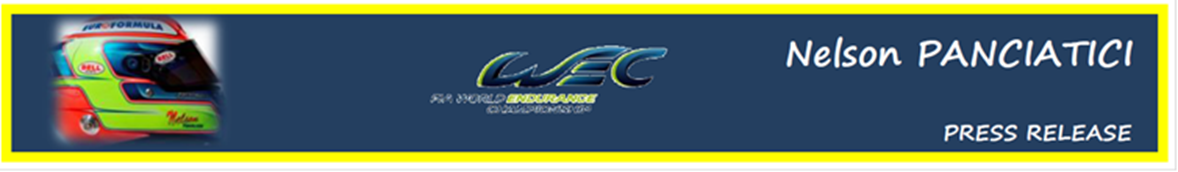 NELSON PANCIATICI IS STILL OPTIMISTICFinished with the high temperatures and sand of Bahrain, the G DRIVE RACING BY SIGNATECH NISSAN team now head for the Land of the Rising Sun to take part in the 6 hours of Fuji on the fast Fuji Speedway track. Nelson Panciatici will continue his apprenticeship although he is craving first place! Their excellent performance in the last few races has put the ORECA 03 NISSAN #26, provided by Philippe Sinault's team, among the favourites in the LMP2 class. Nelson is still optimistic despite the disappointment of Bahrain where he and his co-drivers, Pierre Ragues and Roman Rusinov, were battling for victory until a minor incident held them up:Nelson: "I'm going into this race full of confidence because Bahrain again showed that we are competitive. We have a fast and well-balanced team, we just need a bit more success, up to us to make it happen! Our Oreca 03 Nissan is very efficient and easy to drive, we are able to aim for victory even if the competition is tough. I don't know the Fuji track but I worked hard in the simulator and watched a lot of videos, we also have a full day of practice so it shouldn't be a problem. We are in the last part of the championship with two races left to make our mark. The challenge is considerable but we all want to meet and beat it!"The races have followed each other at a high rate but that will not hamper the G DRIVE RACING BY NISSAN SIGNATECH NISSAN who will supply their drivers with a reliable and high-performance car to liven up the LMP2 class and fight for the front row! For more information on Nelson PANCIATICI, please visit www.nelsonpancia.fr  Join Nelson's Fan Club on Facebook!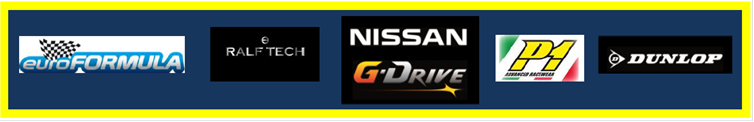 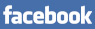 